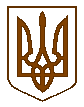 УКРАЇНАБілокриницька   сільська   радаРівненського   району    Рівненської    областіВ И К О Н А В Ч И Й       К О М І Т Е Т    РІШЕННЯвід  15  серпня  2019  року                                                                            № 129                                                                             Про план заходів з підготовки івідзначення  28-ї  річницінезалежності України Заслухавши інформацію сільського голови Т. Гончарук, директора Білокриницького будинку культури О. Нестерчук та членів виконавчого комітету, з метою гідного відзначення у 2019 році  28-ї річниці незалежності України керуючись ст. 26 Закону України «Про місцеве самоврядування в Україні», виконавчий комітет Білокриницької сільської радиВИРІШИВ:Затвердити план заходів з підготовки та відзначення 28-ї річниці незалежності України згідно додатку 1.Контроль за виконанням даного рішення покласти на члена виконавчого комітету О. Нестерчук, члена виконавчого комітету С. Волошину, члена виконавчого комітету Н. Ковалевську.Сільський голова                                                                                      Т. ГончарукДодаток 1до рішення виконавчого комітету від «15» серпня 2019 р. №129ПЛАН ЗАХОДІВз підготовки і відзначення28-ї   річниці  незалежності УкраїниСекретар  виконкому                                                                 І.Захожа№ п/пНайменування заходуСтрок виконанняВідповідальні за виконання1Вжити додаткових заходів щодо забезпечення благоустрою населених пунктів, упорядкування об’єктів культурної спадщини, пам’ятників, пам’ятних знаків та місць поховань видатних діячів українського державотворення, борців за свободу і незалежність України, загиблих учасників Революції Гідності, учасників операцій об’єднаних сил, антитерористичної операції, заходів із забезпечення національної безпеки і оборони, відсічі та стримування збройної агресії Російської Федерації у Донецькій і Луганській областях.Упродовж серпня2019 рокуКерівники підприємств, установ та організацій, що функціонують на території ради  не залежно від форм власності2Організувати церемонію урочистого підняття Державного Прапора України на території Білокриницької сільської ради.23 серпня2019 рокуКерівники підприємств, установ та організацій, що функціонують на території ради  не залежно від форм власності3Провести у закладах культури, освіти, інформаційно-освітні та патріотично-виховні заходи, присвячені подіям та персоналіям багатовікової історії українського державотворення, спрямовані на виховання поваги до державних символів України Упродовж серпня-вересня2019 рокуДиректор будинку культури О. Нестерчук, керівники установ4Провести урочистості з нагоди 28-річниці незалежності України за участю представників органів виконавчої влади, органів місцевого самоврядування, учасників операцій об’єднаних антитерористичної операції, заходів із забезпечення національної безпеки і оборони, відсічі та стримування збройної агресії Російської Федерації у Донецькій і Луганській областях, а також представників громадськості, духовенства.22 серпня2019 рокуО. МорозюкТ. КлименкоА.ПлетьонкаО. Нестерчук5Організувати в населених пунктах Білокриницької сільської ради проведення урочистих заходів з нагоди Дня Незалежності України за участю представників місцевих органів виконавчої влади, органів місцевого самоврядування, учасників операцій об’єднаних сил, антитерористичної операції, заходів із забезпечення національної безпеки і оборони, відсічі та стримування збройної агресії Російської Федерації у Донецькій і Луганській областях, а також представників громадськості, духовенства.23-24 серпеня2019 рокуО. МорозюкТ. КлименкоА.ПлетьонкаО. Нестерчук6Звернутися до релігійних організацій з пропозицією провести 24 серпня 2019 року молебні за Україну23 серпня2019 рокуІ.Захожа7Сприяти висвітленню заходів із підготовки та відзначення Дня Державного Прапора України, 28-річниці незалежності України, розповсюдженню відповідної соціальної реклами.Упродовж серпня-вересня2019 рокуОрган місцевого самоврядування